----- Original Message -----From: Secretariaat LVVP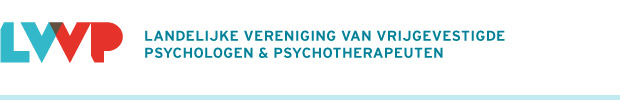 Grijp uw kans en werk aan de toekomst van uw praktijk!Is deze mail niet goed leesbaar? Klik hier om deze e-mail online te bekijken.Voorsprong in kennis en ervaring nieuwe bekostigingssystematiekMet financiële tegemoetkoming en praktische ondersteuningGeachte leden,Wilt u als vrijgevestigd ggz-professional over ongeveer twee jaar goed voorbereid zijn om met het nieuwe ggz-bekostigingssyteem (het zorgclustermodel) te gaan werken? U kunt zich daar nu al op voorbereiden in een belangrijke pilot, waarin uw invloed onmisbaar is. U krijgt daarvoor een financiële tegemoetkoming en gratis ict-ondersteuning. En u krijgt de mogelijkheid om gratis deel te nemen aan een gecertificeerde HoNOS+training. In het clustermodel -ook wel het Engelse model genoemd- is de link tussen diagnose en behandeling duidelijker en zijn er verschillende tussentijdse evaluatiemomenten. Het model moet ook leiden tot minder administratieve lasten voor de aanbieders.Invloed, ervaring en voorsprongDeelname aan de pilot geeft u niet alleen invloed op het uiteindelijke model, maar bovenal een voorsprong in informatie over en ervaring met het nieuwe clustermodel. Daarmee bent u straks gedegen voorbereid op de toekomst van uw ggz-praktijk!Werk mee aan het nieuwe clustermodelZoals u weet, werkt de LVVP samen met andere branchepartijen aan het nieuwe bekostigingsmodel voor de ggz en de forensische zorg. Dat zal -waarschijnlijk in 2020- het huidige dbc- (gespecialiseerde ggz) en productsysteem (generalistische basis-ggz) gaan vervangen. Het model wordt samen met zorgaanbieders in pilots getoetst en aan de praktijksituatie aangepast. Als u aan deze pilot gaat deelnemen, krijgt u naast een financiële tegemoetkoming ook gratis ondersteuning bij de aansluiting van uw praktijksoftware op de benodigde ict-functionaliteiten. De volgende leveranciers doen al mee: Datamedicare, Evry, Careweb, ManagewarePro, Medicore, Praktijkdata, VCD, Zilos, Medikad, ChipSoft, Impulse, Nedercare, Nexus, Pinkroccade en Trompbx. Staat uw leverancier er niet tussen, neem dan contact op met de NZa (pilotsggzfz@nza.nl) e n met uw leverancier om de mogelijkheden te bespreken.Maakt u gebruik van de praktijksoftware van een van deze leveranciers, dan kunt u direct meedoen aan de pilot. Zoals gezegd krijgt u indien nodig gratis hulp om uw ict-systeem werkbaar te maken.Informatie en e-learningVoor meer informatie over het zorgclustermodel kunt u:		het verhelderende filmpje bekijken		deelnemen aan de workshop over het zorgclustermodel op ons congres van 22 september a.s.		de speciale website bezoeken: www.zorgcluster.nl		meedoen aan de e-learning-module.Bent u inmiddels enthousiast, dan kunt u zich voor de pilot aanmelden via pilotsggzfz@nza.nl.Last but not leastNiet onbelangrijk om te vermelden is, dat als er niet voldoende deelnemers zijn voor deze pilot, de Nederlandse Zorgautoriteit (NZa) zorgaanbieders gaat aanwijzen om verplicht deel te nemen. We willen dat liever voorkomen. Immers, een enthousiaste deelnemer is een betere deelnemer.De LVVP zet zich beleidsmatig in voor de ontwikkeling van het nieuwe zorgclustermodel, ú kunt uw invloed praktisch doen gelden. Laten we er samen de schouders onder zetten en voorbereid zijn op de toekomst!Met vriendelijke groet, drs. Judith Veenendaal, directeur